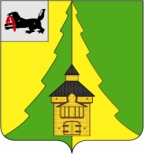 Российская Федерация	Иркутская область		Нижнеилимский муниципальный район	АДМИНИСТРАЦИЯ			ПОСТАНОВЛЕНИЕОт «_22_» _04_ 2019г. № __455_____   	г. Железногорск-ИлимскийОб утверждении нормативных затрат,применяемых при расчете объема субсидии на финансовое  обеспечение выполнениямуниципального задания на оказание муниципальныхуслуг  бюджетных учрежденийкультуры МО «Нижнеилимский район»В соответствии со статьей 69.2, пунктом 1 статьи 78.1 Бюджетного кодекса Российской Федерации, Положением о бюджетном процессе в муниципальном образовании «Нижнеилимский район», утвержденным решением Думы Нижнеилимского муниципального района от 26 февраля 2015 года № 538 и Постановлением администрации Нижнеилимскогомуниципальго района  «Об утверждении Порядка формирования и финансового обеспечения выполнения муниципального задания на оказание муниципальных услуг (выполнение работ) на территории муниципального образования « Нижнеилимский район» № 197 от 14 марта 2018 года,  руководствуясь Уставом муниципального образования «Нижнеилимский район», администрация Нижнеилимского муниципального районаПОСТАНОВЛЯЕТ:     1.  Утвердить  нормативные затраты на оказание муниципальных услуг в сфере культурыв отношениимуниципального бюджетного учреждения дополнительного образования «Детская школа искусств» г.Железногорск-Илимский (приложение 1), в отношениимуниципального бюджетного учреждения культуры «Районный Дом культуры «Горняк» (приложение 2).2. Опубликоватьданное Постановление в периодическом издании «Вестник Думы и администрации Нижнеилимского района» и на официальном информационном сайте МО «Нижнеилимский район». 3. Контроль за исполнением настоящего постановления возложить на заместителя мэра по вопросам экономики и финансам Г.П. Козак.Мэр  района              М.С.РомановРассылка: в  дело-2, Г.П.Козак, ОСЭР,  МКУ «Сервисцентр»,  МБУК РДК «Горняк», МБУДО «ДШИ»,С.Е.Сибрина.	О.А.Сутягина3-08-61Приложение 1 к постановлению администрацииНижнеилмского муниципальногорайона  № ___от «___»______2019г.НОРМАТИВНЫЕ ЗАТРАТЫна единицу оказания муниципальной услуги МБУДО «ДШИ»(наименование муниципального учреждения)на 2019 год Мэр  района                                                                                           М.С.РомановПриложение 2 к постановлению администрацииНижнеилмского муниципальногорайона  № ___от «___»______2019г.НОРМАТИВНЫЕ ЗАТРАТЫна единицу оказания муниципальной услуги МБУК РДК «Горняк»(наименование муниципального учреждения)на 2019 год Мэр  района                                                                          М.С.РомановНаименование муниципальной  услугиНормативные затраты на единицу оказания муниципальной услуги (руб)Значение показателя объема муниципальной услугиЗначение показателя объема муниципальной услугиЗатраты на содержание имущества, не используемого для выполнения МЗОбщий обьем нормативных затрат на оказания муниципальной услуги (руб)Ед.изм.Кол-воРеализация дополнительных предпрофессиональных программ в области искусств82 596,19чел.258409 442,0021 719 258,76Реализация дополнительных общеразвивающих программ82 583,81чел.182288 788,0015 319 041,24ИТОГОИТОГО597698 230,0037 038 300,00Наименование муниципальной  услугиНормативные затраты на единицу оказания муниципальной услуги (руб)Значение показателя объема муниципальной услуги Значение показателя объема муниципальной услуги Затраты на содержание имущества, не используемого для выполнения МЗОбщий обьем нормативных затрат на оказания муниципальной услуги (руб)Ед.изм.Кол-во«Организация и проведение мероприятий»164,98чел.50 000320 732,008 361 049,00«Организация деятельности клубных формирований и формирований самодеятельного народного творчества»12 690,61чел.650320 731,008 361 049,00«Показ кинофильмов»121,6чел.12 00056 537,001 464 902,00698 000,0018 187 000,00